ITF公認 夏見の浜大会March3/11(土)、3/12(日)ITF BEACH TENNIS TOUR ENTRY FORM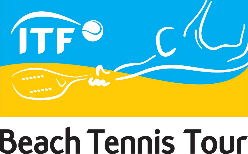 NB: ALL entries must be made on this official formPLEASE WRITE IN BLOCK CAPITALSTOURNAMENTPLAYER N° 1PLAYER N° 2By submitting this entry, each player declares that he/she:has read and understood and will abide by the Rules of Beach Tennis and the ITF Beach Tennis Tour Rules and Regulations, as approved by the International Tennis Federation. acknowledges it is his/her responsibility to have adequate and valid medical, personal and travel insurance to cover himself/herself during this event, including travel to and from the tournamentis in ‘good standing’ with their National Tennis Association in accordance with Appendix A ‘The Players’ of the ITF Beach Tennis Tour Rules and RegulationsPLEASE FAX OR EMAIL THE FORM TO THE ADDRESS STATED ON THE APPROPRIATE FACT SHEET BEFORE THE ENTRY DEADLINE**.Tournament information, including entry deadline and organiser contact details, can be found on the tournament fact sheet.*Entry forms cannot be accepted without the signature of BOTH players.**It is the players’ responsibility to ensure entries are submitted to and received by the relevant entry authority before the appropriate deadline.【公認】公益財団法人 日本テニス協会、国際テニス連盟公益財団法人 日本テニス協会、国際テニス連盟公益財団法人 日本テニス協会、国際テニス連盟公益財団法人 日本テニス協会、国際テニス連盟【主催】(有)オールサムズ(有)オールサムズ(有)オールサムズ(有)オールサムズ【会場】オールサムズビーチスポーツパーク(オールサムズ船橋内)〒273-0041 千葉県船橋市旭町4-169オールサムズビーチスポーツパーク(オールサムズ船橋内)〒273-0041 千葉県船橋市旭町4-169オールサムズビーチスポーツパーク(オールサムズ船橋内)〒273-0041 千葉県船橋市旭町4-169オールサムズビーチスポーツパーク(オールサムズ船橋内)〒273-0041 千葉県船橋市旭町4-169【種目】男子ダブルス、女子ダブルス　　※コンソレーションは行いません。男子ダブルス、女子ダブルス　　※コンソレーションは行いません。男子ダブルス、女子ダブルス　　※コンソレーションは行いません。男子ダブルス、女子ダブルス　　※コンソレーションは行いません。【グレード】Non Prize MoneyNon Prize MoneyNon Prize MoneyNon Prize Money【日程】2016年3月11日、12日(日) 　※参加ペア数によって変更あり締切：2月16日必着キャンセル：2月21日必着(指定用紙にご記入ください)2016年3月11日、12日(日) 　※参加ペア数によって変更あり締切：2月16日必着キャンセル：2月21日必着(指定用紙にご記入ください)2016年3月11日、12日(日) 　※参加ペア数によって変更あり締切：2月16日必着キャンセル：2月21日必着(指定用紙にご記入ください)2016年3月11日、12日(日) 　※参加ペア数によって変更あり締切：2月16日必着キャンセル：2月21日必着(指定用紙にご記入ください)【参加数】男子ダブルス16ペア、女子ダブルス16ペア男子ダブルス16ペア、女子ダブルス16ペア男子ダブルス16ペア、女子ダブルス16ペア男子ダブルス16ペア、女子ダブルス16ペア【競技方法】ベストオブ3タイブレークセットベストオブ3タイブレークセットベストオブ3タイブレークセットベストオブ3タイブレークセット【使用球】YONEX、スリクソン、ブリジストン　ステージ2YONEX、スリクソン、ブリジストン　ステージ2YONEX、スリクソン、ブリジストン　ステージ2YONEX、スリクソン、ブリジストン　ステージ2【表彰】上位表彰あり上位表彰あり上位表彰あり上位表彰あり【参加料】ペア50ドル　※ドルをお持ちでない選手の方は大会当日の為替レートに換金手数料を含めた円で徴収させて頂きます。6,000円程度を予定しています。ペア50ドル　※ドルをお持ちでない選手の方は大会当日の為替レートに換金手数料を含めた円で徴収させて頂きます。6,000円程度を予定しています。ペア50ドル　※ドルをお持ちでない選手の方は大会当日の為替レートに換金手数料を含めた円で徴収させて頂きます。6,000円程度を予定しています。ペア50ドル　※ドルをお持ちでない選手の方は大会当日の為替レートに換金手数料を含めた円で徴収させて頂きます。6,000円程度を予定しています。【申込方法】申込用紙に記入し郵送、FAXまたはメールでお申込み下さい。申込用紙に記入し郵送、FAXまたはメールでお申込み下さい。申込用紙に記入し郵送、FAXまたはメールでお申込み下さい。申込用紙に記入し郵送、FAXまたはメールでお申込み下さい。【サインイン】大会前日10時～15時に電話にてサインインしてください。大会前日10時～15時に電話にてサインインしてください。大会前日10時～15時に電話にてサインインしてください。大会前日10時～15時に電話にてサインインしてください。【ドロー発表】大会前日18時までにホームページに掲載大会前日18時までにホームページに掲載大会前日18時までにホームページに掲載大会前日18時までにホームページに掲載【ルール】ITF(国際テニス連盟)ビーチテニス大会ルールと競技規則に準ずるITF(国際テニス連盟)ビーチテニス大会ルールと競技規則に準ずるITF(国際テニス連盟)ビーチテニス大会ルールと競技規則に準ずるITF(国際テニス連盟)ビーチテニス大会ルールと競技規則に準ずる【注意事項】＊試合開始時間より15分遅れた場合は失格となります。＊小雨決行ですが、悪天候によりやむを得ず中止または延期となる場合があります。その場合、当日8時にホームページ新着情報に掲載します。＊大会中の怪我・事故・盗難に関して大会側は一切の責任を負いかねます。＊大会で撮影した映像を使用する場合があります。＊駐車場もありますが数に限りがございます。近隣にコインパーク等ありませんのでご注意ください。＊試合開始時間より15分遅れた場合は失格となります。＊小雨決行ですが、悪天候によりやむを得ず中止または延期となる場合があります。その場合、当日8時にホームページ新着情報に掲載します。＊大会中の怪我・事故・盗難に関して大会側は一切の責任を負いかねます。＊大会で撮影した映像を使用する場合があります。＊駐車場もありますが数に限りがございます。近隣にコインパーク等ありませんのでご注意ください。＊試合開始時間より15分遅れた場合は失格となります。＊小雨決行ですが、悪天候によりやむを得ず中止または延期となる場合があります。その場合、当日8時にホームページ新着情報に掲載します。＊大会中の怪我・事故・盗難に関して大会側は一切の責任を負いかねます。＊大会で撮影した映像を使用する場合があります。＊駐車場もありますが数に限りがございます。近隣にコインパーク等ありませんのでご注意ください。＊試合開始時間より15分遅れた場合は失格となります。＊小雨決行ですが、悪天候によりやむを得ず中止または延期となる場合があります。その場合、当日8時にホームページ新着情報に掲載します。＊大会中の怪我・事故・盗難に関して大会側は一切の責任を負いかねます。＊大会で撮影した映像を使用する場合があります。＊駐車場もありますが数に限りがございます。近隣にコインパーク等ありませんのでご注意ください。HP http://allthumbsbsp.comHP http://allthumbsbsp.comHP http://allthumbsbsp.comMAIL info@allthumbsbsp.comMAIL info@allthumbsbsp.comTEL 047-406-6665TEL 047-406-6665FAX 047-406-6667FAX 047-406-6667千葉県船橋市旭町4-169CITY:                                                                      COUNTRY:                     PRIZE MONEY CATEGORY:                    DATES:                     PLAYER FIRST NAME:PLAYER FAMILY NAME:PLAYER FAMILY NAME:DATE OF BIRTH (DAY-MONTH-YEAR):GENDER:       MALE / FEMALEGENDER:       MALE / FEMALENATIONALITY:ITF WORLD RANKING:        YES / NOITF WORLD RANKING:        YES / NOEMAIL:TELEPHONE (Inc. Country code):TELEPHONE (Inc. Country code):*SIGNATURE:          *SIGNATURE:          DATE:        PLAYER FIRST NAME:PLAYER FAMILY NAME:PLAYER FAMILY NAME:DATE OF BIRTH (DAY-MONTH-YEAR):GENDER:      MALE / FEMALEGENDER:      MALE / FEMALENATIONALITY:ITF WORLD RANKING:          YES / NO                         ITF WORLD RANKING:          YES / NO                         EMAIL:TELEPHONE (Inc. Country code):TELEPHONE (Inc. Country code):*SIGNATURE:                 *SIGNATURE:                 DATE: